I don’t get an exception within the workflow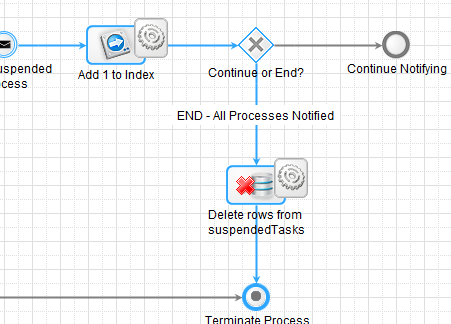 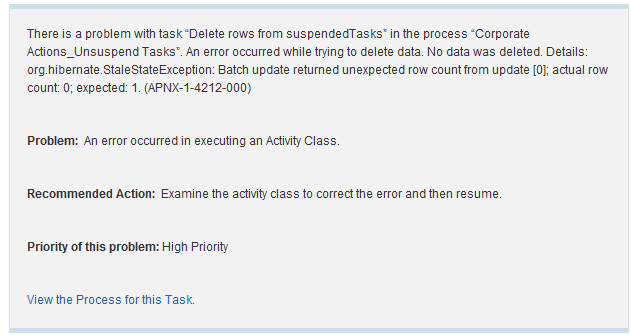 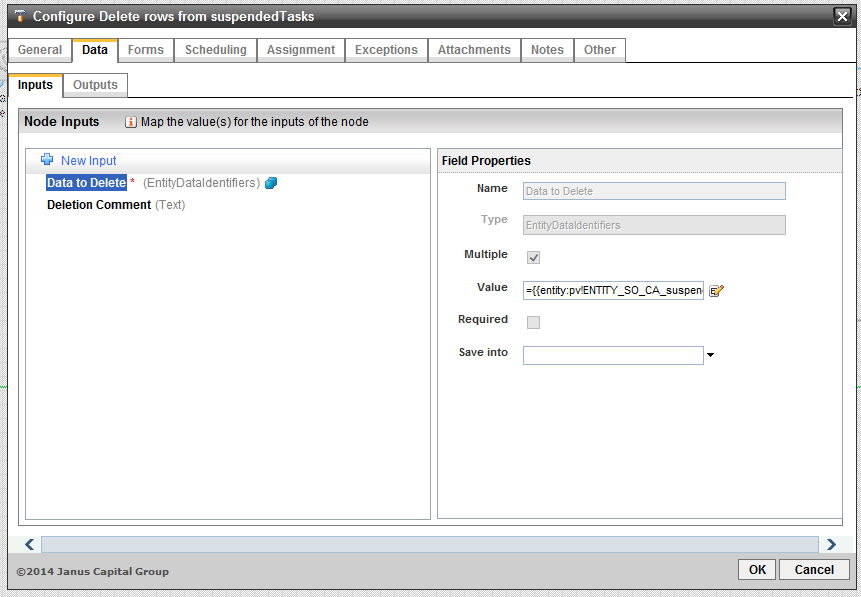 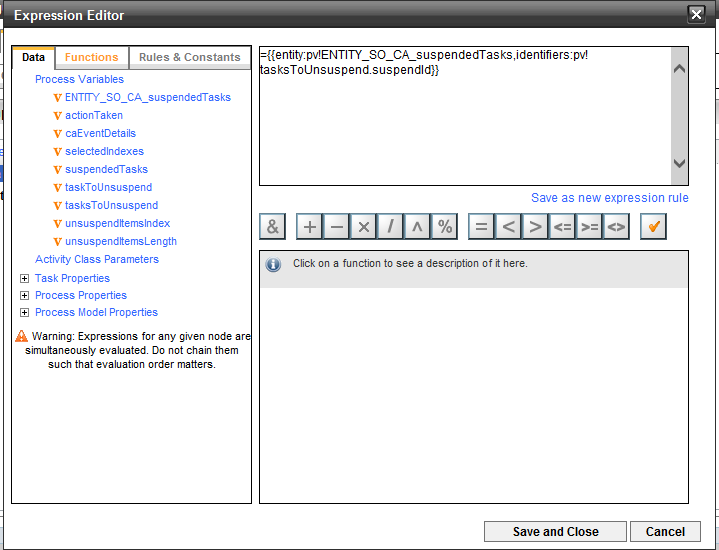 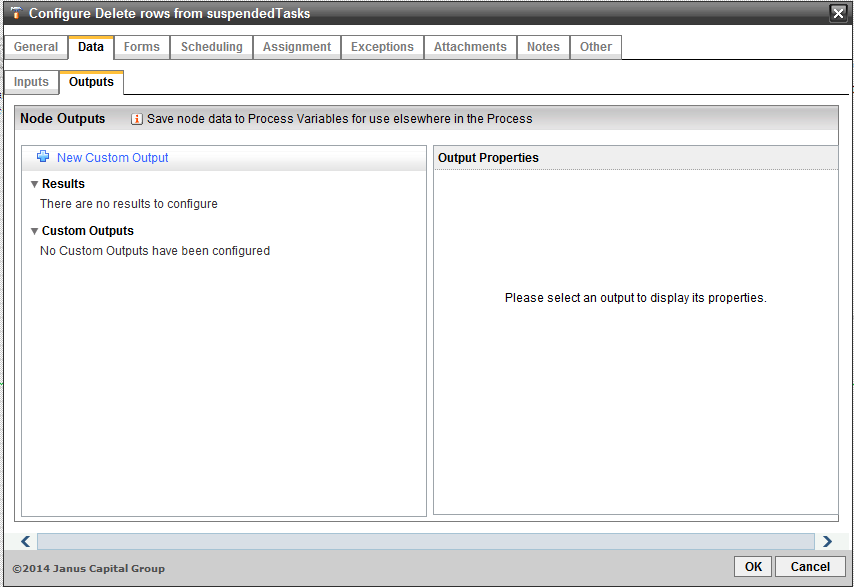 